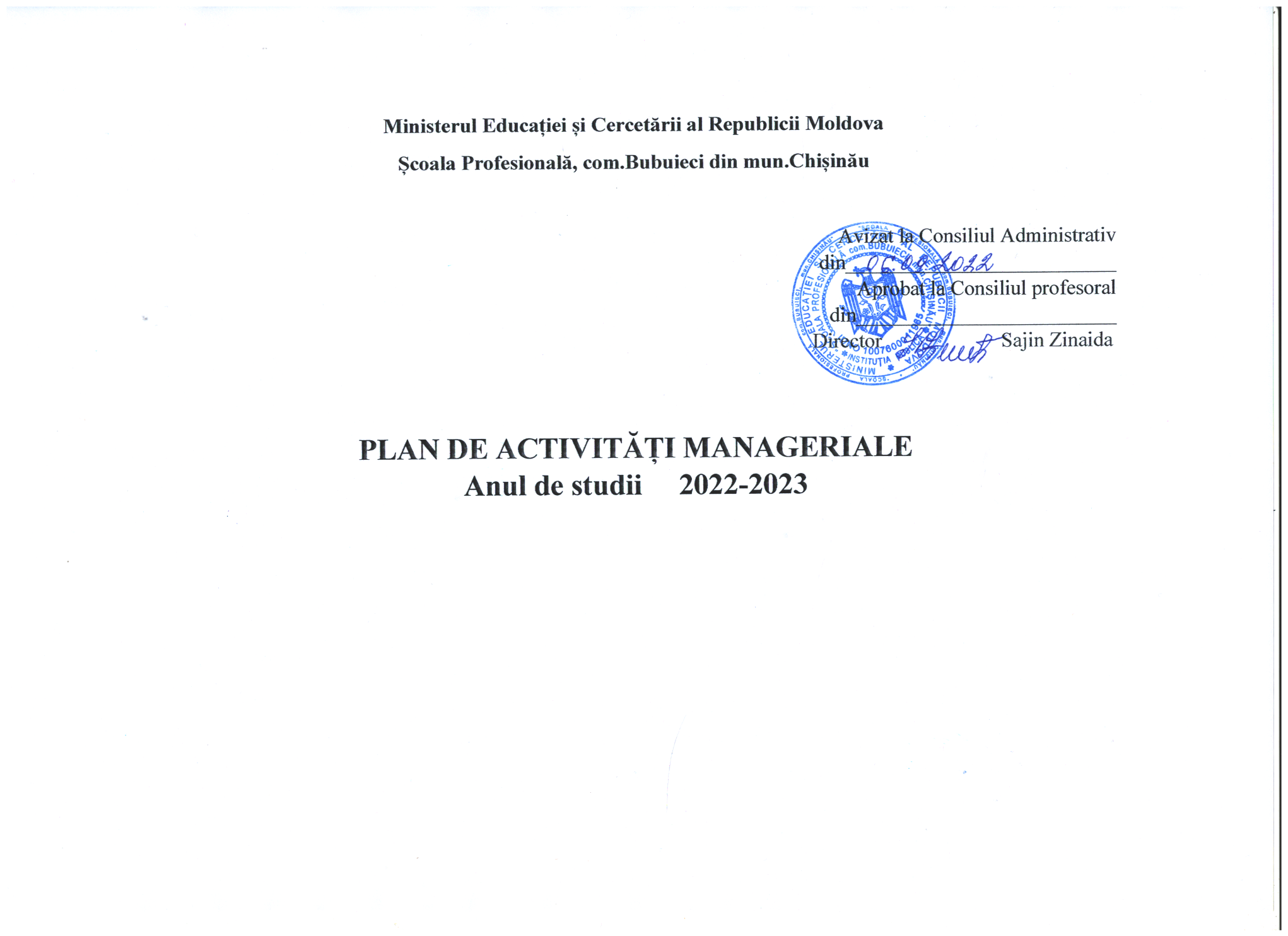 Plan managerialal Școlii Profesionale com. Bubuiecipentru anul de studii 2022-2023Domeniul – CurriculumObiectiv strategic: 1 Dezvoltarea competenţei de a învăţa să înveţi și competenților TIC  la cel puţin 80% din cadre didactice/ elevi  pentru  anul de studii 2022-2023.Obiectiv specific1. Utilizarea metodelor digitale la elaborarea și stocarea  documentație școlare.Obiectiv specific 2. Înlocuirea parțială a documentației școlare pe suport de hârtie cu materiale digitale.Obiectiv specific 3. Aplicarea continuă a metodelor moderne digitale de către 100% angajați.Obiectiv specific1. Utilizarea metodelor digitale la elaborarea și stocarea  documentație școlare.Obiectiv specific 2. Înlocuirea parțială a documentației școlare pe suport de hârtie cu materiale digitale.Obiectiv specific 3. Aplicarea continuă a metodelor moderne digitale de către 100% CD. Domeniu    -      Management şcolarObiectiv specific 4. Elaborarea platformei educaționale bazată pe digitalizarea documentației școlare și tehnologiilor moderne de către 100% angajați în anul de studii 2022- 2023.Domeniu     -      Resurse umane (motivarea, comunicarea cadrelor didactice ) OG1. Recrutarea și angajarea personalului doar pe bază de criterii și competență în domeniuOS 1.1. Realizarea studiilor de planificare a personalului pe an calendaristicOG 2. Integrarea rapidă, eficientă în structura și obiectivele instituției de către personalul nou angajatOS 2.1. Identificarea mecanismelor eficiente, astfel ca 100 % dintre angajați  să fie asigurați cu  comunicare și consultare eficientă. OS 2.2. Implementarea metodelor de management al stresului ocupațional, încât 100% dintre angajați să fie satisfăcuți de confortul psiho-emoțional la locul de muncăOG 3 Perfecționarea continuă a sistemului de evaluare internă a performanței în contextul  strategiei de asigurare a calității și a sistemului de ghidare în carieră a angajațilorOS 3.1. Proiectarea fișelor de post după criterii clare în vederea implementării unui management al calității muncii și cuantificarea rezultatelorDomeniu     -      Resurse materiale  /Resurse financiareDomeniu     -      Parteneriate şi programeObiectiv strategic. Creșterea cotei resurselor financiare extrabugetare cu 2% fața de bugetul total a instituției. Obiectiv specific 1. Colaborarea cu partenerii (proiecte)  mediului de afaceri, internaționali pentru dezvoltarea activităților antreprenoriale în instituție.Obiectiv specific 2. Crearea secției de formare continuă în instituție în scopul creșterii resurselor financiare.Obiectiv specific 1. Colaborarea cu partenerii (proiecte)  mediului de afaceri, internaționali pentru dezvoltarea activităților antreprenoriale în instituție.Obiectiv specific 2. Crearea secției de formare continuă în instituție în scopul creșterii resurselor financiare.Domeniu     -      ImagineObiectiv strategic. Creșterea imaginii instituției prin mărirea cu 30% a ratei de admitere 2023-2024.Obiectiv specific 1. Lansarea unei campanii de promovare în perioada februarie- iunie 2023.Obiectiv specific 2. Implicarea elevilor/absolvenților instituției în promovarea ofertei educaționale.Obiectiv specific 1. Lansarea unei campanii de promovare în perioada februarie- iunie 2023.Obiectiv specific 2. Implicarea elevilor/absolvenților  instituției în promovarea ofertei educaționale.DomeniuFuncţiiActivităţiTermeniResponsabiliResurse necesareIndicatori de performanţăCurricululmProiectareAnalizarea resurselor digitale și  gradului de pregătire a resurselor umane ale instituției Septembrie2022CEIAC, DAIPDocumentația școlară specificăPlan de acțiuni CurricululmProiectareElaborarea documentație școlare cu utilizarea instrumentelor digitale și stocarea pe platforme digitale:Planuri managerialePlanuri de lungă duratăGrafice de desfășurare a evaluărilor semestrialeGraficul examenelor de absolvire și calificareEvaluari inițiale/ finale pe discipline, meseriiSeptembrie22Iunie 2023DAIP, DAIE, CD, șef secție practicăDocumentația școlară specificăDocumentația școlară elaborată, aprobată de CPCurricululmCoordonareUtilizarea softurilor, platformelor, instrumentelor digitale specifice meseriilor la orele de instruire teoretică și practicăSeptembrie-mai 2022-2023Director adjunct pentru instruireŞef de secţie practică, CEIACCurriculum, planuri de învățământ, proiecte didactice, cadrele didactice la disciplinele de specialitate, dispozitive digitale80%  din orele de instruire la disciplinele de specialitate utilizează TICCurricululmCoordonareRevizuirea/modificarea programei și a curriculum-ului pentru Cursurile de scurtă durată:  “ Bazele nutriției și alimentației vegetariene ”Septembrie-decembrie 2022Comisia metodică Alimentația PublicăMetodologia de elaborare a programelor și currilum-ului din cadrul învățării pe tot parcursul viețiiPrograma aprobată de MECCCurricululmMotivareMenționarea CD ce utilizează TIC la lecții de instruire teoretică și practicăPe parcursul anului 2022-2023DAIP, șef secție practică, director Fișe de analiză a lecțiilor100 % CD utilizează TICCurricululmMotivareAcordarea performanței CD implicați în revizuirea curriculum-ului la cursuri de scurtă durată, elaborarea raportului de autoevaluarer pentru instruirea adulților, meseria BucătarTrimestrial 2022-2023Membrii administrațieiFișe de evaluareTuturor CD implicate s-a oferit performanța, conform fișei de evaluareCurricululmEvaluareOrganizarea desfăşurării procesului instructiv-educativ în conformitate cu planurile de învăţământ, curriculumSeptembrie-Iunie 2022-2023DirectorDAIP, DAIEPlanul cadruDesfăşurarea procesului instructiv conform Regulamentelor de rigoareCurricululmEvaluareOrganizarea procesului educațional pentru grupele din învățământul DUALSeptembrie 2022- DAIP, șef escție practicăPlanuri de învățământGrupe organizate, rute de parcurs actualizate, întâlniri cu partenerii Mediului de AfaceriCurricululmEvaluareAjustarea metodelor tradiționale  de evaluare la cele virtuale pentru a urmări dezvoltarea competenței de a învăța să învețiNoiembrie  decembrie anualDAIP, CEIACCadrele didactice, instrumente digitaleMetode alternative de evaluare utilizate în plănuirea unităților/modulelor  de învățare utilizate de 100% cadre didacticePrezentarea notelor informative despre organizarea și realizarea procesului educațional în grupele DUALnoiembrieȘef secție practicăFișe de monitorizare, agende, fișe de evaluare, RU – maiștri instructoriNote informative realizate cu indicatori clariDomeniuFuncţiiActivităţiTermeniResponsabiliResurse necesareIndicatori de performanţăCurricululmProiectareAnalizarea documentație școlare existente in format pe hârtieSeptembrie 2022CEIAC, DAIPDocumentația școlară specificăPlan de acțiuni CurricululmProiectareElaborarea unei platforme digitale( ex. google site) pentru elaborarea, păstrarea și stocarea documentației școlareSeptembrie -octombrie 2022Șefii de subdiviziuniContract de prestare servicii, echipă de lucru, suportul informațional specificContract de asigurare cu memorie cu SYNEOLOGI, mape digitalizate cu suport metodic- didactcCurricululmCoordonareMonitorizarea și evaluarea rezultatelor reuşitei şi frecvenţei  prin crearea catalogului digital. Decembrie-iunie 2022-2023DAIE, DAIPPlanul Consiliului Profesoral, Consiliului de administrație, registrePerformanţe şcolare bune, frecvenţa şcolară de 90% CurricululmCoordonareElaborarea unui volum de itemi la disciplinele de specialitate pentru utilizarea acestora la elaborare evaluărilor semestriale, testelor pentru examenele de calificareSeptembrie-Martie 2022-2023DAIP, șefii comisiilor metodice, CDCurriculum, manuale de specialitate, suport teoretic digital400 de itemi elaborați per program de studiiCurricululmMotivareMenționarea CD ce utilizează TIC la lecții de instruire teoretică și practicăPe parcursul anului de studii 2022-2023DAIP, șef secție practică, director Documentația școlară specificăCel puțin 60%  documentație școlare trecute în varianta digitalăDesfăşurarea tezelor semestriale/examenelor de calificareDecembrie/Iunie 2022-2023Director, DAIP, Şef de secţie practicăPlanurile de învăţământPlanurile calendaristiceTeze  semestriale/examenele de calificare desfăşurate la toate meseriileDomeniuFuncţiiActivităţiTermeniResponsabiliResurse necesareIndicatori de performanţăCurricululmProiectareChestionarea cadrelor didactice cu privire la nivelul de cunoștințe și aplicare TICSeptembrie 2022Șef secție, CEIAC, șefii de subdiviziuniChestionare100% CD chestionateCurricululmCoordonareElaborarea graficului de formări continue a cadrelor didactice pentru I, II sem. a anului de studii 2022-2023SeptembrieIanuarie 2022-2023DAIP Resurse legislative, PDS, oferte de la centrele de formare continuă, resurse financiare ( 2% din BI)Grafic elaborat,70% din angajati incluși în graficCurricululmCoordonareElaborarea  graficului  de desfășurare a orelor publice/ master class-urilorSeptembrie-Octombrie 2022Șefii comisiilor metodice, DAIP, CEIACPlan de învățământOrar elaboratCurricululmMotivareMenționarea CD ce utilizează TIC la lecții de instruire teoretică și practicăPe parcursul anului de studii 2022-2023DAIP, șef secție practică, director Fișe de analiză a lecțiilor100 % CD utilizează TICCurricululmEvaluareEfectuarea controalelor tematiceSeptembrie-Mai 2022-2023DAIP, șef secție practicăTematicile controalelor cu obiective și proceduri  stabilite, rapoarte, note informative Plan elaborat, controale tematice efectuateCurricululmEvaluareEvaluarea activităţii cadrelor didactice, diriginţilor şi maiştrilor instructoriConform graficuluiDirectorDAIP, DAIEŞef de secţie practicăPlanurile de activitate instructive, educative şi schemele orare, chestionareCalitatea procesului instructiv- educativ îmbunătățit cu 50% reflectat în chestionareCurricululmEvaluareVerificarea desfăşurării orelor de instruire practică în laboratoare, ateliere didactice conform plănuirilor de lungă duratăConform graficului controalelor tematice octombrie-martie 2022-2023DAIP, DAIEŞef de secţie practică,, șef CEIACCurriculum, Plănuirile de lungă durată a orelor de instruire practică pe meserii, proiecte didactice100% ore practice desfăşurate în laboratoare, ateliere didacticeDomeniuFuncţiiActivităţiTermeniResponsabiliResurse necesareIndicatori de performanţăManagement şcolarProiectareCrearea unei platforme digitale pentru plasarea documentației școlare Septembrie 2022Directori adjuncți, responsabil baza de date, dactilografPlatforme educaționalePlatforma  completata 100%Management şcolarOrganizarePlasarea de către fiecare angajat a documentației școlare necesareSeptembrie – Noiembrie 2022Periodic la necesitate 2023Directorii adjuncți, responsabil baza de date, dactilograf, angajați Calculator, Regulamente, Planuri de lungă durată a admistrației, sefi de comisii metodice, Platforma educaționalăPlasarea documentației în proporție de 100% de către fiecare angajat.CoordonareRevizuirea periodică a completării platformei educaționale existenteOctombrie, Ianuarie, Martie, Iunie 2022-2023Directorii adjuncți și șefii de subdiviziuniRegulamente, planuri de învățământ, Curriculum.100% revizuit conform termenilorCoordonareOferirea continuă a feedback-ului cu privire la utilizarea platformei și conținutul documentației școlareOctombrie, Ianuarie, Martie, Iunie 2022-2023Directorii adjuncți și șefii de subdiviziuniRegulamente, planuri de învățământ, Curriculum, Rapoarte anuale.100 % din angajați utilizează corect platforma și obțin feedback pozitiv cu privire la elaborarea documentației școlareMotivareMenționarea angajaților care utilizează  corect platformele educaționale și elaborează documentația școlară.Septembrie, Decembrie, Martie, Iunie 2022-2023Directorii adjuncți și șefii de subdiviziuniRegulament de oferire a performanțelor, Fișe de evaluare, Diplome, Mențiuni, Avertizări, Registrele comisiilor, consiliului  administrativ.100% angajați menționați conform meritelor obținute.EvaluareChestionarea angajaților cu privire la gradul de satisfacție a implimentării platformei educaționale.Ianuarie, Iunie 2022-2023CEIACDirectori adjuncțiChestionare elaborate100% angajați (care utilizeaza platforma) chestionațiEvaluareCrearea analizei SWOT cu privire la utilitatea platformei educaționaleIanuarie,Iunie 2023Directorii adjuncți și șefii de subdiviziuniRezultatul Chestionarelor, Procese verbale a consiliului de adiministratie si profesoral. Punctele forte depășesc în proporție de 50% punctele slabe.DomeniuFuncţiiActivităţiTermeniResponsabiliResurse necesareIndicatori de performanţăResurse umaneProiectareCrearea şi actualizarea continuă a unei baze de date informatizate, unice, pentru evidenţa personalului didactic, didactic auxiliar şi nedidacticIunie- august 2022Resp. bază de date, resp. Resurse umaneLogistica bazei de date, state de personal, tarifiereaBază de date pentru evidența resurselor umane creată şi actualizată anualResurse umaneProiectareReactualizarea conţinuturilor fişelor de post pentru toţi angajaţii urmărind modificările apărute în legislaţieAugust 2022Director, Responsabil Resurse umaneContingentul de elevi, Codul munciiFișe de post inițiale, Regulamentul intern a instituției100% Fişe de post reactualizate şi semnateResurse umaneProiectareProiectarea planului anual de perfecţionare a personalului didactic şi didactic auxiliarMai, Octombrie, anual 2022-2023DirectorDirectorii adjuncțiOferta Centrelor de Formare ContinuăLista de perfecţionarea cadrelor didactice aprobatăResurse umaneOrganizareRepartizarea sarcinei didactice pentru fiecare cadru didacticAugust 2022DirectorLegislaţia cu privire la tarifarea cadrelor didactice, statele tip de personalTarifarea cadrelor didactice aprobată în cadrul ședinței CAResurse umaneOrganizareVizarea fişelor de post pentru întregul personal şcolar conform legii şi contractului colectiv de muncă, ținând cont și de prevederile  comisiei situației excepționale în condiții de pandemie COVID19 Septembrie 2022Director, preşedintele comitetului sindicalFişele de post  model de la  sindicateFişe de post vizate/ semnateOrganizareÎncheierea și semnarea contractelor de angajare pe termen de 1 an de zile cu angajaţii la vârsta de pensionare şi cumularziSeptembrie 2022Resp RU, directorulCIM, acorduri, ordin de angajare, Codul munciiOrdine de angajare, semnate, CIM negociate și semnate  Resurse umaneCoordonare/MonitorizareCoordonarea și aprobarea  de către subdiviziuni a activităţilor pentru anul de studii 2022-2023 desfăşurate în şcoalăSeptembrie 2022 Șefii de subdiviziuniPDS, Planul managerial anual, Curricula pe meserii,  Planuri de învățământ, discipline de cultură generalăActivităţi coordonate şi avizate la CA, CP  septembrie 2022 Resurse umaneCoordonare/MonitorizareDelegarea cadrelor didactice de la toate meseriile la formări,/ conform planului anual la  activități organizate de partenerii externi și interni Septembrie-mai 2022-2023(conform graficului)Director adjunct pentru instruire și producereContractul de colaborare cu partenerii externi de dezvoltare, Registrul de evidenţă a formărilor cadrelor didactice Ordine de delegare, Cadre didactice formate prin confirmare cu certificate de absolvire a formării Resurse umaneCoordonare/MonitorizareMonitorizarea activităţii de formare continuă a personalului didactic şi didactic auxiliarPermanent conform ordinului de delegareDirectori adjuncțiPlan de formare continuă a subdiviziuniiActivități de diseminare organizate în cadrul subdiviziunilor specifice tematicii cursului de formare Resurse umaneEvaluareActualizarea și completarea  bazei de date semestrial/ anual  Decembrie-iunie 2022-2023 Resp. baze de date, resp. RU, șefii de subdiviziuniDosarele personale ale angajaților, elevilor, registreBaza de date corespunde cu  datele din Registru: Activitatea personalului, dosarele personale ale angajaților, elevilorEvaluareOrganizarea seminarelor, meselor rotunde, ore demonstrative pentru a disemina competențele dobândite la formăriTrimestrial 2022-2023Șefii de subdiviziuniOrdine de delegare, graficul de desfășurare a cursurilor de formareSeminare organizate, certificate de participare, note informative cu anexa activității de diseminareEvaluareElaborarea și prezentarea raporturilor de activitate conform fișei de post/ plănuirilorSemestrial 2022-2023Șefii de subdiviziuniChestionare, registre, proiecte didactice, evaluări, note informativeToate cadrele didactice prezintă rapoarte de activitate la sfârșitul fiecărui semestruDomeniuFuncţiiActivităţiTermeniResponsabiliResurse necesareIndicatori de performanţăResurse umaneProiectareElaborarea procedurii de comunicare despre valorile și cultura organizaționalăSeptembrie 2022Șefii de subdiviziuniActele reglatorii interne, codul de eticăProcedură elaborată și cunoscută de 100 % angajați, comisia de etică.Resurse umaneInstituirea mentoratului de inserție profesională a cadrelor debutanteSeptembrie 2022 Șefii de subdiviziuniRegulamentul  activității de mentorat Cadre didactice mentorateResurse umaneOrganizareActualizarea paginii WEB, a grupului pe viber, etc, a panoului de informațiiSeptembrie 2022Membrii administrațieiActe normative, schema orară, orarul sunetelor, orarul alimentație graficul de triajPagină web actualizată și renovată permanent cu informații actualizate, panou informativ actualizatCoordonare/monitorizarePublicarea zilnică/ sistematică a deciziilor, ordinelor, informațieiLunar/ la necesitateMembrii administrațieiHotărâri ale CA, CP, pagina web, grup viber, email-ul școliiGrup țintă informat, transparență asiguratăCoordonare/monitorizareOrganizarea activității tânărului specialisttrimestrialȘefii de subdiviziuniConstatări în baza discuțiilor, fișei de evaluare a lecțieiactivități organizate, cadre didactice tinere susținute metodic, elevi satisfăcuți, calitatea predării în rândul tinerelor crescutăEvaluareChestionarea beneficiarilor Lunar/semestrialȘefii de subdiviziuniConexiune la internet, chestionareComunicare bună, eficientă între angajațiDomeniuFuncţiiActivităţiTermeniResponsabiliResurse necesareIndicatori de performanţăResurse umanePlanificareElaborarea planului de activități privind activități de relaxare Septembrie 2022Consiliul de eticăechipa de lucru, chestionare ale angajațilorPlan de activități elaborat, discutat, aprobatResurse umaneOrganizareOrganizarea activității : la o ceașcă de cafeaLunar, în ziua de vineriȘefii de subdiviziuniCafea, copturi, sală liberăToate cadrele didactice participăResurse umaneOrganizareOrganizarea chestionării angajațilorTrimestrial/semestrialȘefii de subdiviziuniChestionare Minim 4 chestionare, toți angajații chestionați, raport de analiză cu recomandări în baza chestionarelorResurse umaneOrganizareOrganizarea consilierelor psihologicetrimestrialpsihologulTeste psihologice, registruMinim trei ședințe ale consilierelor psihologiceResurse umaneMonitorizare/ evaluarePlanul de activități ( analiza implementării), Semestrial/anual 2022-2023Responsabil RU, psiholog, directorProces verbal, proiect al activității, raport de evaluare, note informativeConstatarea, calificativulMonitorizare/ evaluareCadrele didactice participă 100 % în ultima vinere din lunăSemestrial/lunarConsiliul de eticăPoze, chestionareconstatareaMonitorizare/ evaluareAngajați chestionați, raport de analiză cu recomandărisemestrialȘefii de subdiviziuniȘedințe ale CA, CPDecizia adoptatăMonitorizare/ evaluareConsiliere pedagogicesemestrialpsihologulSeminare, ședințeconstatareaDomeniuFuncţiiActivităţiTermeniResponsabiliResurse necesareIndicatori de performanţăResurse umaneplanificareRevizuirea procedurii de autoevaluare și evaluare a performanțeiSeptembrie, 2022Șefii de subdiviziuni, CAStrategia internă  de asigurare a calității, manualul calitățiiProcedură revizuită și actualizatăResurse umaneOrganizare/monitorizareActualizarea Regulamentului intern de acordare a sporului de performanțăSeptembrie 2022Membrii CALegea salarizării 270, HG nr 1234, Regulamentul intern de acordare a sporului de performanță, fișa de evaluare a performanțeiRegulament discutat, actualizat și cunoscut de către toți angajațiiOrganizare/monitorizareOrganizarea ședinței în cadrul comisiilor metodice, subdiviziunilor în scopul discutării și semnării fișelor de postSeptembrie anualȘefii de subdiviziuni, directorulFișe de post, manualul calitățiiFișe de post discutate și semnateEvaluare Procedura de evaluare și autoevaluare a performanței revizuităPrezentarea proceduriiLa început de an de studii, 2022-2023Membrii CA, în cadrul ședinței CPConstatări Evaluare Regulamentul intern de acordare a sporului de performanțăActualizarea conținutului și prevederilorLa primul CP din anul de studii 2022-2023Membrii administrației, toți angajațiiConstatări, deciziiEvaluare Fișele de post ale angajațilorPrezentarea fișelor de postLa ședințele organizatorice din cadrul subdiviziunilorȘefii de subdiviziuniconstatăriDomeniuFuncţiiActivităţiTermeniResponsabiliResurse necesareIndicatori de performanţăParteneriate şi programeProiectareIdentificarea parteneriatelor de asigurare a funcționalității și dezvoltării instituționaleAugust-Septembrie 2022-2023, Periodic la necesitateDirectorDirector adjunct pentru instruireŞef secţia practicăMaiştri instructoriDocumentație specifică proiectelorParteneriate identificateProiectareOrganizarea ședințelor Comisiilor metodice în scopul identificării activităților antreprenorialeSeptembrie- Octombrie 2022Sefii de  comisii metodiceProces verbal din registrul comisiilor metodiceMinim 2 activităti identificateValorizarea activității SRL-ui formatIanuarie 2023DirectorDirector adjunct pentru instruire, Contabil, Șef secție practică, Comisia metodică agriculturăLegislație, resurse financiareActivități plănuite, organizateOrganizareElaborarea planului de afaceri a activităților antreprenorialeSeptembrie- Noiembrie 2022DirectorDirector adjunct pentru instruireŞef secţia practică, Profesori baze antreprenoriatului, Contabil.Ghid de elaborare a AA, Hotărâri de guvern, PDS.100%  plan de afaceri elaboratOrganizareProducerea produselor apicole și floricole Mai- August 2022-2023Sefii comisiilor metodice, Sef sectie practica, Cadre didactice si elevii de la meseriile agricole. Ateliere didactice, inventar, utilaj, ustensile apicole si floricole.Cate 50 kg miere de salcâm, rapiță, tei.10 specii de flori a minim 100 bucati (fire) produse.Comercializarea produselor apicole și floricoleSezonierSefii comisiilor metodice, Sef sectie practica, ContabilProduse apicole si floricoleCate 50 kg miere de salcâm, rapiță, tei.10 specii de flori a minim 100 bucati (fire) produse.Îmbunătățirea și întreținerea continuă a familiilor de albini și a serei didactice.PermanentSefii comisiilor metodice, Sef sectie practica, Cadre didactice si elevii de la meseriile agricole.Ateliere didactice, inventar, utilaj, ustensile apicole si floricole, Materie primă și materialeCresterea producerii de produse apicole si floricole cu 10% anual.CoordonareFormarea grupului de lucru per meseria de Apicultor și Floricultor Septembrie 2022Consiliul administrativStatele de personalMinim 2 grupuri de lucru a minim 2 membri.CoordonareInstruirea grupurilor de lucru cu privire la activitățile antreprenoriale identificate și rezultatele așteptate.Octombrie 2022Reprezentanți de proiecte, membrii administrației.Plan de afaceri, resurse financiare, ONG.Minim 4 persoane instruite.CoordonareOferirea performanțelor angajaților implicați în activitățile antreprenoriale ale instituției.TrimestrialConsiliul administrativ, ContabilResurse financiare, fise de evaluare a performantelor.Minim 6 angajati implicati si salarizatiEvaluareMese rotunde cu reprezentanții proiectelor în scopul observării rezultatelor obținuteTrimestrialConsiliul administrativ, Reprezentanții proiectelorSala de intruniri, Rapoarte de evaluare a rezultatelor.Minim 2 mese rotunde anual.EvaluareElaborarea rapoartelor de evaluare a activității antreprenorialeIunie 2023Consiliul administrativ, Reprezentanții proiectelorDocumentatie specifica proiectelorRaport elaboratDomeniuFuncţiiActivităţiTermeniResponsabiliResurse necesareIndicatori de performanţăParteneriate şi programeProiectareIdentificarea cursurilor de formare continuă necesare pe piața munciiAugust-Septembrie 2022Administrația, Sef comisii metodiceCererea pieții munciiMin 2 cursuri identificateOrganizareElaborarea pachetului de documente specifice sectiei de formare continuăSeptembrie- Noiembrie 2022Șef secție formare continuăLegislație, Hotărâri de Guvern, Plan de dezvoltare strategicăPachet de documente elaboratOrganizareElaborarea (revizuirea) planuirilor de lungă durată a cursului de formare continuăSeptembrie- Octombrie 2022Șef secție formare continuă, profesoriiCurriculum, planuri de învățământPlanuri realizate per fiecare cursOrganizareAcreditarea cursului de instruire a adulților de 600 ore-20 crediteOctombrie-noiembrie 2022Șef secție formare continuă, profesorii meseriei BucătarGhidul de evaluare externă a calității a programelor de formare continuă  Raport de autoevaluareOrganizareInițierea cursurilor de formare continuă a adulțilorLa formarea grupelorȘef secție formare continuăDocumentație specifică inițierii, Contracte, Cerere, OrarMinim 2 cursuri anualCoordonareCrearea secției de formare continuă a adulților Septembrie Octombrie 2022Director, Directori adjuncți, ContabilCerere, Ordin de numire, Legislație financiară, Deviz de cheltuieliSecție creatăCoordonareAprobarea și coordonarea documentației create la Consiliul Administrativ Octombrie- Noiembrie 2022Consiliul administrativRegistrul proceselor verbaleDocumentație aprobatăMotivareRemunerarea personalului implicat în organizarea și desfășurarea cursurilorConform legislației în vigoareContabil șef, Director, Șef secție f.c.Act prestare servicii, Deviz de cheltuieli, Legislatie, Contract de acordare a serviciilor, Proces verbalFiecare angajat  implicat remuneratEvaluareChestionarea cursanților cu privire la gradul de satisfacție a desfășurării cursurilorLa final de cursȘef secție f.c, CEIAC Chestionare 80% cursanți chestionațiEvaluareElaborarea rapoartelor de evaluare a cursurilor desfășurateLa final de cursȘef secție f.c., contabil șefDocumentație specificăRaport elaborat per fiecare cursDomeniuFuncţiiActivităţiTermeniResponsabiliResurse necesareIndicatori de performanţăImagineProiectareMonitorizarea și postarea continuă a activităților instituției pe pagina web www.spbubuieci.md, Instagram și Facebook. Semestrul I, II, anul de studii 2022-2023Director adjunct pentru instruire și educațiePagini web activeMaxim 12 postări /lunarImagineProiectareRealizarea machetelor pentru revistele „Admiterea”Februarie 2023Director adjunct pentru instruire și educațieConţinutul ofertei educaţionalePlan de Admitere realizatImagineProiectareFiecare comisie metodică elaborează schema de deplasare în terenFebruarie 2023Șefi comisii metodice, cadre didacticeRegistre de admitere, Lista gimnaziilor din țarăMinim 10 institutii per fiecare comisieImagineIdentificarea noilor oportunități de promovare a imaginii intituțieiDecembrie 2022Șefi comisii metodice, cadre didacticeStrategia de comunicareMinim 1 instrument identificat per fiecare comisie metodică.ImagineOrganizareOrganizarea schimbului de experienţă, lecţii demonstrative, practica în producere în alte ţări, planuri de afaceri în cadrul CEDAPe parcursul anului 2022-2023Director, șefii de subdiviziuniGhiduri metodiceProiecte de lucruSchimb de experienţă realizatImagineOrganizareReactualizarea informaţiei de pe pagina web a instituţieiPe parcusrul anului 2022-2023Director adjunct, responsabil bază de date, profesor de procesare a informațieiPagină webPagina web a instituţiei actualizată la momentImagineOrganizarePrezentarea ofertelor educaționale a instituției la diverse târguri, expoziții și conferințePermanent  pe parcursul anului de studii 2022-2023Director adjunct pentru instruire și educațieOferta educaționalăPlan de Admitere realizatImagineOrganizareDeplasări în teritoriu a cadrelor didacticeMartie- Mai 2023La ședința  comisiei metodice, cadre didacticeMijloc de transport, materiale promoționale, notebook, proiector, resurse financiare, foi de deplasareMinim 10 institutii vizitate per fiecare comisieImagineCoordonareParticiparea la şedinţele cu părinții și elevii din liceele și gimnaziile din suburbiile orașului Chișinău, cu tematica orientării profesionale a elevilor absolvențiAprilie, Mai 2023DirectorDirector adjunctGraficul desfăşurării şedinţelor cu părinţii și orientărilor profesionalePlan de Admitere realizatImagineCoordonareOrganizarea vizitelor, activităților în cadrul atelierelor didacticePermanent , începând cu luna noiembrie- mai 2022-2023Director adjunct pentru instruire și educație, șefii de secțiiPlănuirea de lungă durată a subdiviziunilorMinim o vizită, o activitate pe lunăImagineCoordonareParticiparea la Târguri, festivaluri, expoziții organizate de  MEC, MADRIM şi Ministerul Muncii și Protecției SocialeMai 2023DirectorDirector adjunct pentru instruire și educație Conform ofertelorDiplome, certificate  de participare MotivareOferirea performanței cadrelor didactice implicate în promovarea imaginii instituțieiTrimestrialConsiliul administrativFișe de evaluare a performanțelor, Registrul proceselor verbale a Cons. administrativFiecare cadrul implicat remuneratEvaluareAnaliza îndeplinirii planului de admitereAugust-Septembrie 2022, 2023Director, Directori adjuncți, Comisia de admitereRegistre de admitere, Plan de admiterePlan de admitere completat 100%DomeniuFuncţiiActivităţiTermeniResponsabiliResurse necesareIndicatori de performanţăImagineProiectareIdentificarea activităților promoționale cu implicarea activă a elevilorOctombrie, Ianuarie, Februarie 2022-2023Consiliul elevilor, DAIE, dirigințiiProcese verbale ale CEMinim 4 activități identificateOrganizareAnaliza activităților de promovare a instituției care sunt cele mai relevanteOctombrieIanuarie 2022-2023Consiliul elevilor, DAIE, dirigințiiRegistrul Consiliului AdministrativMinim 4 activități identificateOrganizareOrganizarea master-class pe meserii din partea absolvențilorConform plănuirii decadelor pe meserii, Aprilie 2023Șef secție practică, DAIE, Șef comisii metodiceDirigințiConsumabile 1 master -class per Comisie metodicăOrganizareParticiparea absolvenților la ora educativa cu genericul “Istorii de succes”Decembrie 2022DirigințiiProiectare didacticăMinim un absolvent invitat la o oră educativăOrganizareDeplasări în teren a membrilor CE în scopul promovării instituțieiFebruarie- Mai 2023DAIE, DirigințiiMateriale promoționale10 deplasăriCoordonareCrearea Consiliului Elevilor în cadrul instituțieiSeptembrie 2022DAIERegulament de constituire și funcționare a CE, Cartea proceselor verbale a CEConsiliul Elevilor creatCoordonareIdentificarea absolvenților/actualilor elevi care se bucură de succes în cariera profesionalăOctombrieIanuarie 2022-2023DAIEDate de contact a elevilor/ absolvenților5 absolvenți5 eleviCoordonareImplicarea actualilor elevi-voluntari în promovarea imaginii instituțieiOctombrie- Iunie 2022-2023DAIEMateriale promoționale10 elevi voluntariCoordonareImplicarea cadrelor didactice în promovarea ofertei educaționale prin intermediul foștilor absolvenți/ actualilor eleviFebruarie-Mai 2022-2023DAIEMateriale promoționaleFiecare cadru didactic are minim o activitate de promovare organizatăCoordonareImplicarea agenților economici în promovarea ofertei educaționale a instituției prin intermediul elevilor-angajațiFebruarie- Mai 2022-2023Șef Secție practică, Șef comisie metodicăMateriale promoționaleminim 5 agenți economici implicațiCoordonareIdentificarea asistenților sociali, centrelor de plasament, autorităților publice locale în scopul promovării școlii prin intermediul actualilor elevi/ absolvențilorFebruarie-Mai 2022-2023DAIEMateriale promoționaleminim 5 asistenți implicațiMotivareaPremierea elevilor implicați cu diplome și alte premiiIunie 2023DAIEDirigințiiDiplomeMinim 10 elevi premiațiMotivareaOferirea performanțelor pentru cadrele didactice sau altor diplome de meritTrimestrialDirector, Consiliul administrativFișe de evaluare a performanțelor, diplomeMinim 10 cadre didactice implicateEvaluareaElaborarea rapoartelor DAIE, Consiliului Elevilor, DirigințilorIanuarie, Iunie, Septembrie 2022-2023DAIE, Președinte CE, DirigințiiRapoarte elaborateEvaluareaChestionarea persoanelor implicate în scopul observării sugestiilor și punctelor tari a procesului de promovareIanuarie,Iunie, Septembrie 2022-2023DAIE, Președintele CEChestionare90% persoane chestionateEvaluareaElaborarea analizei SWOT cu scopul diminuării/ eliminării punctelor slabe și riscurilorIanuarie, Iunie, SeptembrieDAIE, Președintele CE, Diriginții Rapoarte, ChestionareAnaliza elaborată